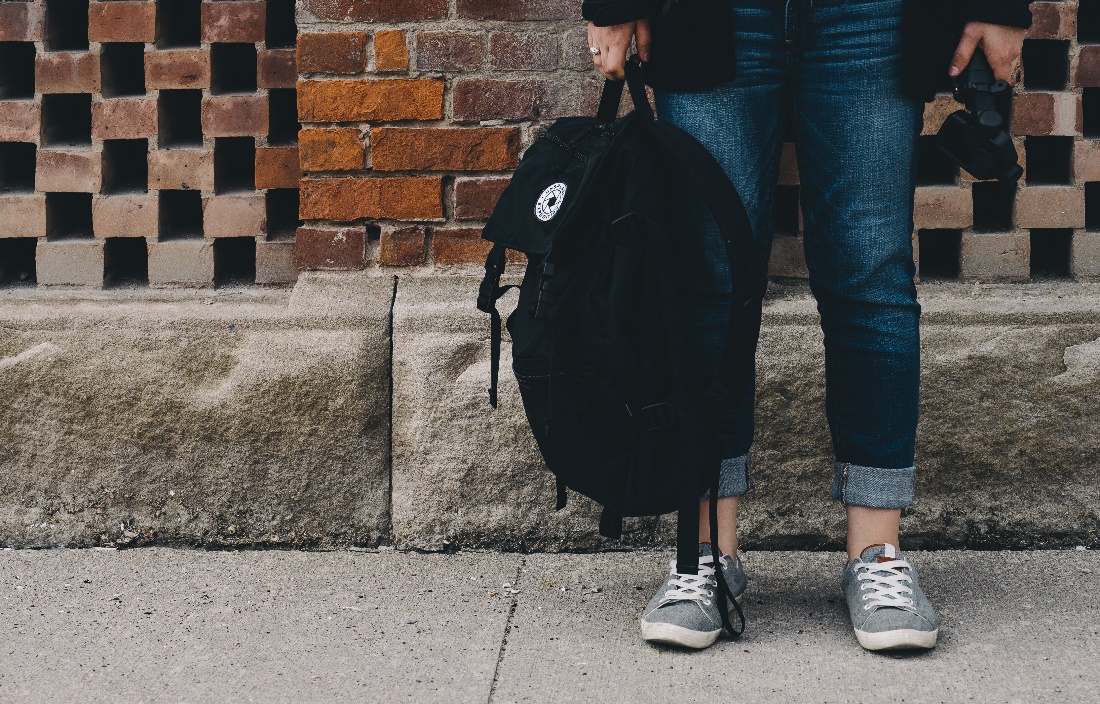 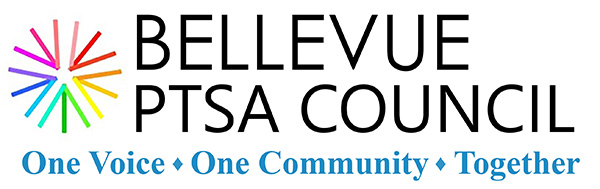 NEW Student Workshops for College Prep - Grades 8 to 11The Bellevue PTSA Council, Bellevue Gifted Alliance, and Transcend Academy present a series of exciting NEW college prep workshops geared toward students in grades 8 to 11. April 15 
Wilburton Instructional Service Center
Rainier Room
6:30 p.m. to 8:00 p.m.
 
I. Top 10 Things Colleges Look for in Admissions and How to Get ThereWhy Transcripts Matter:  Grades and ClassesPassionate Involvement in Activities is KeyA Well-Written, Authentic Essay Speaks VolumesDemonstrated Interest in Colleges is Increasingly More ImportantApril 29
Wilburton Instructional Service Center
Rainier Room
6:30 p.m. to 8:00 p.m.
 
II. Rocking Standardized TestsGeneral SAT, ACT, and Standardized Test Taking TipsTiming Strategies for StudentsPracticing Strategies in SessionTips for the Week of and Day of the Test 
May 14
Newport High School
Library
6:30 p.m. to 8:00 p.m.
 
III. How to Write an Unforgettable Essay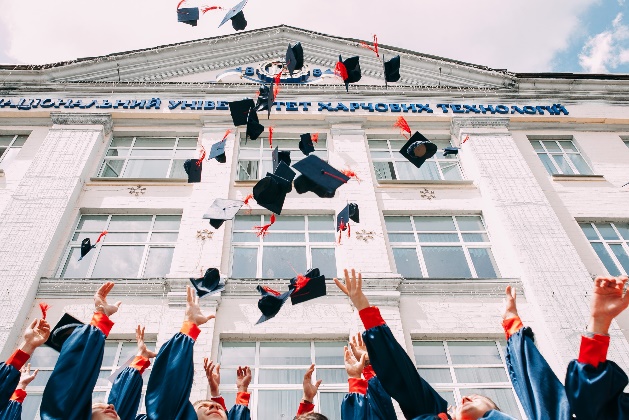 Uncovering an Authentic Story for Each Student Reflect on Events, Accomplishments, and GoalsWorking with Friends and Family to Get FeedbackUsing Words to Paint a Beautiful Story 
May 28
Wilburton Instructional Service Center
Rainier Room
6:30 p.m. to 8:00 p.m.
 
IV. How to Find Your PassionLife is a Journey. Appreciate the Journey.Who You Are Will Change Through High School and CollegeCraft a Personal Resume that Works for YouHow Joining Activities Can Help You Find Your Passion 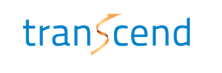 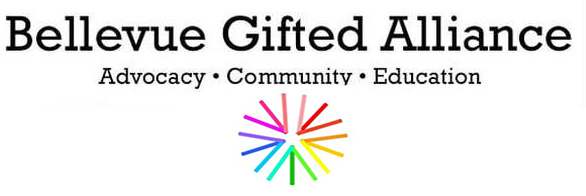 